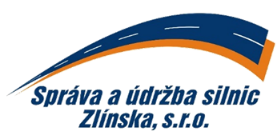 
DODAVATEL:    LUKROM, spol. s r.o.Lípa 81763 11 ZlínXXXXXXXXXXXX, tel.: XXXXXXXXIČ: 18188281	DIČ: CZ18188281e-mail: XXXXXXXXXXXObjednáváme u Vás, celoročně:provádění pneuservisních prací dle přiloženého ceníku včetně zpětného odběru použitých pneumatik dle § 38a zákona č. 185/2001 Sb., o odpadech a o změně dalších zákonů, ve znění pozdějších předpisů.Tato objednávka nahrazuje obj. č. OV-031/2024, ze dne 18.01.2024.ODBĚRATEL:IČ: 269 13 453t: 577 044 220Správa a údržba silnic Zlínska, s.r.o.DIČ: CZ26913453IDDS: ib33u2hK Majáku 5001Banka: PPF banka a.s.e: XXXXXXXX760 01 Zlínč.ú.: XXXXXXXXwww.suszlin.czCELOROČNÍ OBJEDNÁVKA č.: OV-123/2024ze dne: 13.05.2024termín, místo dodání:rok 2024, Zlínsplatnost faktur:30 dnívyřizuje:XXXXXXXXXXXtelefon/mobil:+420 XXXXXXXXXXXXe-mail:XXXXXXXXXXe-mail pro zasílání faktur:XXXXXXXXXXXPotvrzení odběratele: (razítko a podpis)Libor Lukášjednatel společnostiPotvrzení dodavatele(*): (jméno, podpis, razítko)Vyřizuje: (jméno hůlkovým písmem) tel.: Potvrzení odběratele: (razítko a podpis)Libor Lukášjednatel společnosti